NATIONALE SCHEIKUNDEOLYMPIADE 2018OPGAVEN VOORRONDE 2af te nemen in de periode van19 tot en met 23 maart 2018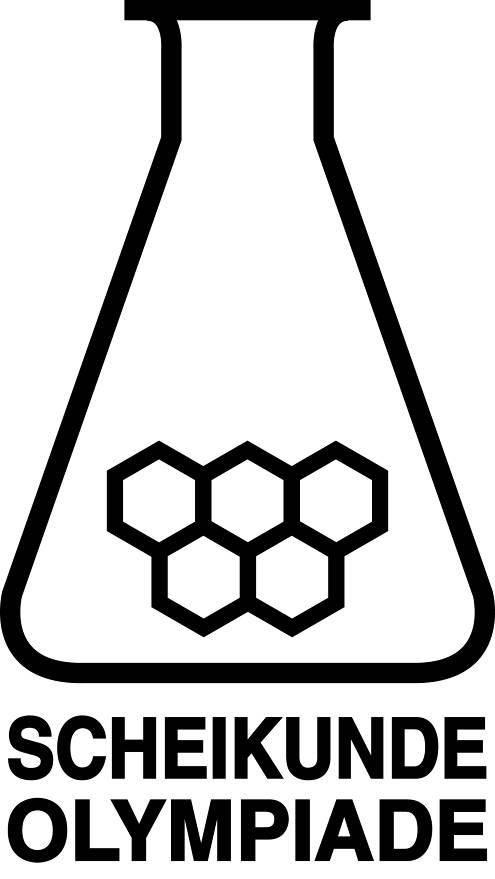 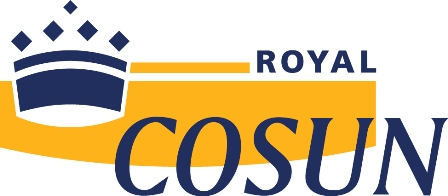 Deze voorronde bestaat uit 20 meerkeuzevragen verdeeld over 7 onderwerpen en 3 opgaven met in totaal 16 open vragen alsmede een antwoordblad voor de meerkeuzevragen.Gebruik voor de beantwoording van de meerkeuzevragen het antwoordblad.Gebruik voor de beantwoording van elke opgave met open vragen een apart antwoordvel, voorzien van naam.De maximumscore voor dit werk bedraagt 91 punten.De voorronde duurt maximaal 3 klokuren.Benodigde hulpmiddelen: (grafisch) rekenapparaat en BINAS 6e druk of ScienceData 1e druk.Bij elke vraag is het aantal punten vermeld dat een juist antwoord op die vraag oplevert.Deze toets is tot stand gekomen dankzij de medewerking van de volgende personen:Olav AltenburgAlex BlokhuisJohan BroensThijs EngberinkPeter de GrootJacob van HengstMartin GroeneveldMarijn JonkerEmiel de KleijnJasper LandmanBob LefeberEvert LimburgMarte van der LindenHan MertensStan van de PollGeert SchulpenEveline WijbengaDe eindredactie was in handen van: Kees Beers en Dick HenninkMeerkeuzevragen	(totaal 40 punten)Schrijf bij elke vraag je antwoord (letter) op het antwoordblad. Dit antwoordblad vind je aan het eind van dit opgavenboekje. Normering:	2 punten per juist antwoord.Open opgaven	(totaal 51 punten)Lachgas	(12 punten)Lachgas (distikstofmonoöxide, N2O) levert als broeikasgas een belangrijke bijdrage aan de klimaatverandering. Hoewel het een veel ‘sterker’ broeikasgas is dan CO2, is door de lagere concentratie in de atmosfeer is het totale effect op het broeikaseffect ongeveer een derde van het effect van koolstofdioxide. Geef een lewisstructuur van N2O. Zet hierin eventuele formele ladingen bij de betreffende atomen. Gegeven: een N2O molecuul heeft een lineaire structuur.	3Om het effect van lachgas op het klimaat tegen te gaan worden methodes onderzocht om lachgas onschadelijk te maken. Eén van de onderzochte methodes is het ontleden van lachgas:2 N2O(g)    2 N2(g)  +  O2(g) Leg uit of deze reactie een evenwichtsreactie is, of dat de reactie aflopend is.	3De ontledingsreactie van N2O wordt met behulp van een metaal als katalysator uitgevoerd. Men stelt zich voor dat de ontleding volgens het onderstaande mechanisme verloopt:stap 1		X  +  N2O    XO  +  N2 stap 2		XO  +  N2O    N2  +  X  +  O2  Hierin worden met X de katalysator en met XO de katalysator waaraan een zuurstofatoom is gebonden, weergegeven.Men heeft in het onderzoek twee mogelijke katalysatoren gebruikt: ijzer (Fe) en kobalt (Co).Stap 1 verloopt voor beide katalysatoren ongeveer even snel, en veel sneller dan stap 2. De reactiesnelheden van stap 2, bij het gebruik van Fe respectievelijk Co, verschillen echter aanzienlijk. Het is dus van belang te weten met welke katalysator stap 2 het snelst verloopt. Ook het effect van de temperatuur op de reactiesnelheid is van belang. Om het effect van de temperatuur te meten is de relatieve reactiesnelheid van stap 2 bepaald bij 10 ºC en bij 25 ºC voor beide katalysatoren. 
Met Fe als katalysator verliep stap 2 bij 25 ºC 17,9 maal zo snel als bij 10 ºC. 
Met Co als katalysator verliep stap 2 bij 25 ºC 6,43 maal zo snel als bij 10 ºC.Bereken de activeringsenergie van stap 2 bij het gebruik van Co als katalysator. Gebruik hierbij Binas-tabel 37A of ScienceData-tabel 1.8.	4Beredeneer met welke katalysator, Fe of Co, de ontleding van lachgas het snelst verloopt.	2Potentiometrische titratie	(22 punten) Een oplossing van een ijzer(II)zout kan worden getitreerd met een oplossing van een cerium(IV)zout. De vergelijking van de daarbij optredende reactie is:Fe2+  +  Ce4+          Fe3+  +  Ce3+	evenwicht 1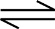 Dit is een evenwichtsreactie. Het evenwicht ligt uiterst rechts.Bij deze titratie verandert de potentiaal in het titratievat. Onder de potentiaal in het titratievat wordt in deze opgave verstaan de potentiaal van een in de oplossing geplaatste platina-elektrode, gemeten ten opzicht van de standaardwaterstofelektrode.De verandering in potentiaal kan tijdens de titratie worden gevolgd. Omdat in de praktijk de standaardwaterstofelektrode niet erg bruikbaar is, wordt meestal gebruik gemaakt van een andere referentie-elektrode, bijvoorbeeld een koperelektrode geplaatst in een 1,0 M kopersulfaatoplossing.Een opstelling die men bij zo’n titratie zou kunnen gebruiken, is de volgende: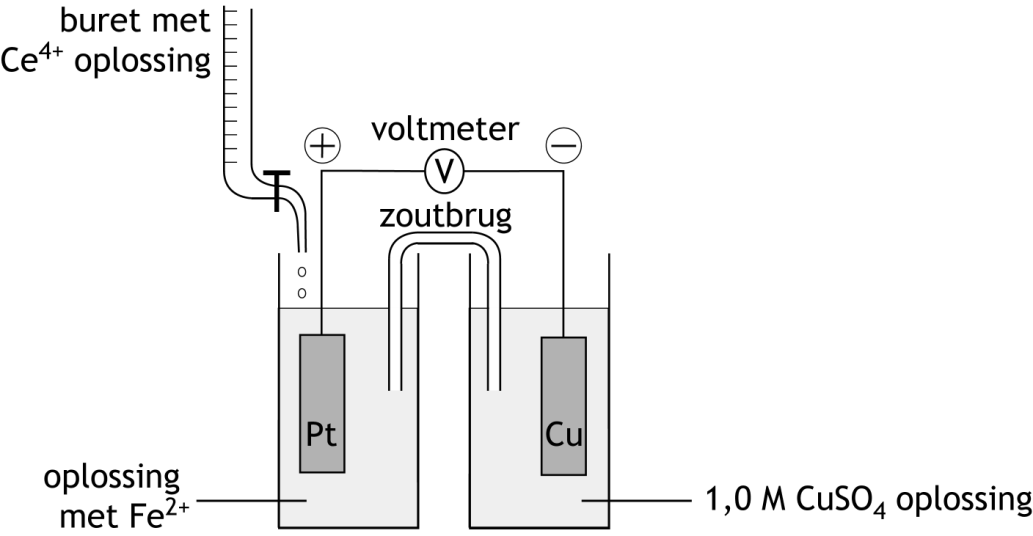 Gebruikt men deze opstelling, dan is bij iedere meting van het potentiaalverschil tijdens de titratie de platina-elektrode positief ten opzichte van de koperelektrode.Bereken de potentiaal (in volt, bij 298 K) in het reactievat als het gemeten potentiaalverschil, ΔV, 0,85 V bedraagt.	3Tijdens de titratie veranderen de [Fe3+] en de [Fe2+]. Men streeft ernaar dat bij het eindpunt van de titratie de [Fe3+] 1000 keer zo groot is als de [Fe2+]. Bereken de potentiaal (in volt, bij 298 K) in het reactievat als de [Fe3+] 1000 keer zo groot is als de [Fe2+].	3Men kan de beschreven titratie gebruiken om de samenstelling van een stukje geroest ijzer te bepalen. Aangenomen mag worden dat het stukje geroest ijzer uitsluitend bestaat uit Fe en Fe2O3. Ter bepaling van de samenstelling laat men het stukje geroest ijzer reageren met zoutzuur, dat in overmaat wordt toegevoegd. De ontstane oplossing bevat dan zowel Fe2+ als Fe3+. Geef de reactievergelijking voor het ontstaan van Fe2+ en de reactievergelijking voor het ontstaan van Fe3+ in de oplossing. Noteer je antwoord as volgt:
vergelijking voor het ontstaan van Fe2+ in de oplossing: …
vergelijking voor het ontstaan van Fe3+ in de oplossing: …	4Al het gevormde Fe3+ wordt daarna omgezet tot Fe2+door aan de oplossing fijnverdeeld zilver toe te voegen. De volgende (evenwichts)reactie treedt dan op:Fe3+  +  Ag  +  Cl—          Fe2+  +  AgCl 	evenwicht 2Evenwicht 2 kan worden gezien als een combinatie van de volgende evenwichten:Fe3+  +  Ag          Fe2+  +  Ag+   	evenwicht 3enAg+  +  Cl—          AgCl	evenwicht 4De waarde van de evenwichtsconstante van evenwicht 3 is K3 = 0,31.Druk de evenwichtsconstante van evenwicht 2, K2, uit in de evenwichtsconstante van evenwicht 3, K3, en de evenwichtsconstante van evenwicht 4, K4.	4Bereken de waarde van de evenwichtsconstante van K2 met behulp K3 en K4.	2Na de reacties met het zoutzuur en het fijnverdeelde zilver wordt het ontstane mengsel gefiltreerd. Het filtraat wordt daarna volgens de beschreven methode getitreerd met een cerium(IV)sulfaatoplossing.
Bij zo’n bepaling bedroeg de massa van het stukje geroest ijzer 167 mg. Voor de titratie van alle Fe2+ was 30,2 mL 0,0905 M cerium(IV)sulfaatoplossing nodig. Bereken hoeveel mg Fe2O3 het stukje geroest ijzer bevatte.	6Methamfetamine	(17 punten)Om uitgaande van benzeen een alkylbenzeen te maken, kan de zogenoemde Friedel-Crafts alkyleringsreactie worden gebruikt. Zo kan ethylbenzeen worden gemaakt uit benzeen en chloorethaan, met aluminiumchloride als katalysator. Het mechanisme van de reactie is hieronder weergegeven.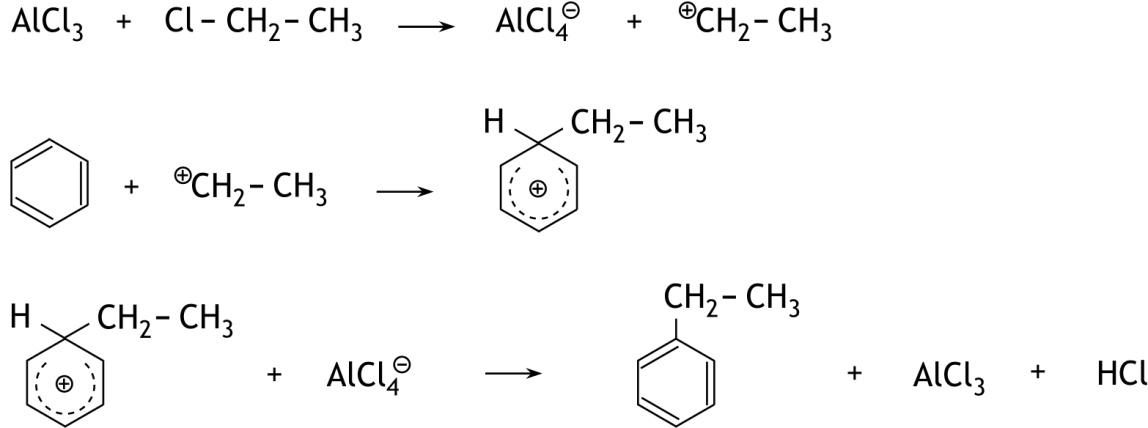 Welk type reactie is dit? Maak in je antwoord een keuze uit de termen additiereactie, eliminatiereactie en substitutiereactie en combineer je keuze met het adjectief elektrofiel of nucleofiel.	2Geef de mesomere structuren (grensstructuren) van het positieve ion dat in de tweede stap wordt gevormd.	4De Friedel-Crafts reactie wordt onder andere gebruikt in een van de syntheses van de stof methamfetamine. Methamfetamine is een stof die onder andere als medicijn wordt gebruikt als vermageringsmiddel en ook als kalmeringsmiddel voor mensen met ADHD. De structuurformule van methamfetamine is: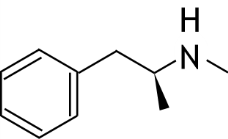 De bedoelde synthese van methamfetamine begint met een Friedel-Crafts alkylering van benzeen met een stof A. Het fenylpropanon dat hierbij ontstaat, laat men reageren met een stof B. Daarbij treedt een condensatiereactie op, waarbij een zogenoemd imine ontstaat. Dit imine laat men tenslotte reageren met een stof C onder vorming van methamfetamine. Hieronder is deze syntheseroute weergegeven.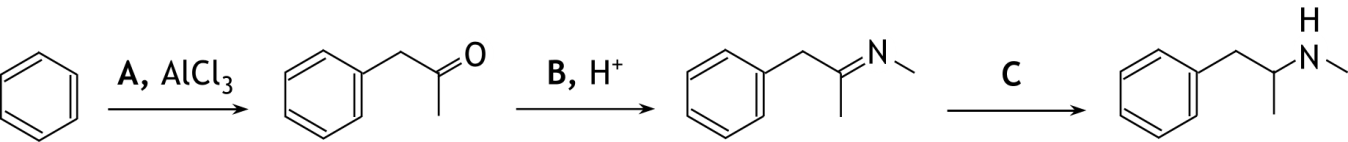 Geef de structuurformules van de stoffen A, B en C.	5Op het internet zijn veel gegevens over methamfetamine te vinden. Eén ervan is: De aminestikstof heeft een pKz=9,9 en zal dus in licht zure oplossingen geprotoneerd aanwezig zijn en zich daardoor ook makkelijk in zure celcompartimenten zoals mitochondriën of neurotransmittervesikels ophopen.Informatie op het internet is niet altijd even duidelijk. In dit geval kun je je afvragen wat wordt bedoeld met ‘De aminestikstof heeft een pKz=9,9’. Je zou eerder verwachten dat de aminestikstof een pKb heeft. Geef aan waarom je zou verwachten dat de aminestikstof een pKb heeft.	1Maar een pKb van 9,9 voor de aminestikstof lijkt ook niet erg waarschijnlijk, want dan is in een licht zure oplossing lang niet alle aminestikstof geprotoneerd.Bereken hoeveel procent van de aminestikstof geprotoneerd is bij pH = 4,5 en pKb = 9,9. Ga uit van 298 K.	4Geef een betere formulering van het fragment ‘De aminestikstof heeft een pKz=9,9 en zal dus in licht zure oplossingen geprotoneerd aanwezig zijn’. Deze formulering moet in overeenstemming zijn met het feit dat in licht zure oplossing alle aminestikstof is geprotoneerd. Ga uit van 298 K.	139e Nationale Scheikundeolympiade 2018 voorronde 2 Antwoordblad meerkeuzevragen naam:KoolstofchemieKoolstofchemieKoolstofchemieKoolstofchemie1Hoeveel asymmetrische koolstofatomen komen in totaal voor in de drie onderstaande structuurformules?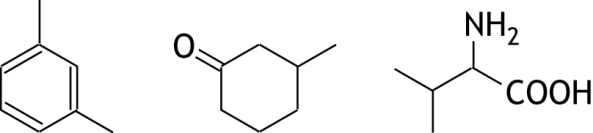 Hoeveel asymmetrische koolstofatomen komen in totaal voor in de drie onderstaande structuurformules?Hoeveel asymmetrische koolstofatomen komen in totaal voor in de drie onderstaande structuurformules?Hoeveel asymmetrische koolstofatomen komen in totaal voor in de drie onderstaande structuurformules?AA11BB22CC33DD44EE55FF662Wanneer een alkeen met water reageert, ontstaat een alkanol. Hoeveel verschillende alkanolen kunnen ontstaan uit de reactie van water met pent-2-een? Houd rekening met eventuele stereo-isomerie.Wanneer een alkeen met water reageert, ontstaat een alkanol. Hoeveel verschillende alkanolen kunnen ontstaan uit de reactie van water met pent-2-een? Houd rekening met eventuele stereo-isomerie.Wanneer een alkeen met water reageert, ontstaat een alkanol. Hoeveel verschillende alkanolen kunnen ontstaan uit de reactie van water met pent-2-een? Houd rekening met eventuele stereo-isomerie.Wanneer een alkeen met water reageert, ontstaat een alkanol. Hoeveel verschillende alkanolen kunnen ontstaan uit de reactie van water met pent-2-een? Houd rekening met eventuele stereo-isomerie.AA2222BB3333CC4444DD55553Hoeveel verschillende niet-cyclische isomeren C3H3Cl3 zijn er? Houd rekening met eventuele stereo-isomerie.Hoeveel verschillende niet-cyclische isomeren C3H3Cl3 zijn er? Houd rekening met eventuele stereo-isomerie.Hoeveel verschillende niet-cyclische isomeren C3H3Cl3 zijn er? Houd rekening met eventuele stereo-isomerie.Hoeveel verschillende niet-cyclische isomeren C3H3Cl3 zijn er? Houd rekening met eventuele stereo-isomerie.AA3333BB4444CC5555DD6666EE7777FF8888GG9999HH10101010II11111111JJ12121212Structuren en formulesStructuren en formulesStructuren en formules4Hoeveel grensstructuren, die aan de octetregel voldoen, zijn er te tekenen van een oxalaation, C2O42—?Hoeveel grensstructuren, die aan de octetregel voldoen, zijn er te tekenen van een oxalaation, C2O42—?Hoeveel grensstructuren, die aan de octetregel voldoen, zijn er te tekenen van een oxalaation, C2O42—?AAA111BBB222CCC333DDD444EEE5555Welk van de volgende moleculen heeft een lineaire structuur?I	HCN
II	O3Welk van de volgende moleculen heeft een lineaire structuur?I	HCN
II	O3Welk van de volgende moleculen heeft een lineaire structuur?I	HCN
II	O3AAAgeen van beidegeen van beidegeen van beideBBBalleen Ialleen Ialleen ICCCalleen IIalleen IIalleen IIDDDallebeiallebeiallebei6Hoeveel sigmabindingen (σ-bindingen) en hoeveel pibindingen (π-bindingen) zitten er in een molecuul but-3-enal?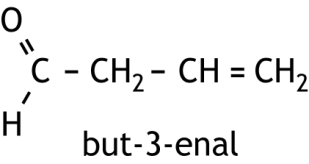 Hoeveel sigmabindingen (σ-bindingen) en hoeveel pibindingen (π-bindingen) zitten er in een molecuul but-3-enal?Hoeveel sigmabindingen (σ-bindingen) en hoeveel pibindingen (π-bindingen) zitten er in een molecuul but-3-enal?	σ-bindingen 	π-bindingen	σ-bindingen 	π-bindingen	σ-bindingen 	π-bindingenAAA	3 	2	3 	2	3 	2BBB	3	4	3	4	3	4CCC	5 	2	5 	2	5 	2DDD	5 	4	5 	4	5 	4EEE	8 	2	8 	2	8 	2FFF	8 	4	8 	4	8 	4GGG	10	2	10	2	10	2HHH	10	4	10	4	10	47Perovskiet is een mineraal dat bestaat uit calciumionen, oxide-ionen en titaanionen. De eenheidscel van perovskiet is hieronder afgebeeld.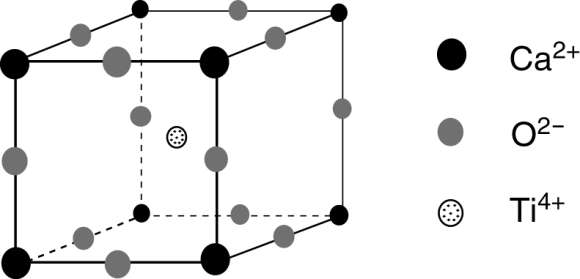 Hoe groot is de dichtheid van perovskiet?Perovskiet is een mineraal dat bestaat uit calciumionen, oxide-ionen en titaanionen. De eenheidscel van perovskiet is hieronder afgebeeld.Hoe groot is de dichtheid van perovskiet?Perovskiet is een mineraal dat bestaat uit calciumionen, oxide-ionen en titaanionen. De eenheidscel van perovskiet is hieronder afgebeeld.Hoe groot is de dichtheid van perovskiet?AAA2,04·103 kg m—32,04·103 kg m—32,04·103 kg m—3BBB3,92 103 kg m—33,92 103 kg m—33,92 103 kg m—3CCC8,41·103 kg m—38,41·103 kg m—38,41·103 kg m—3DDD1,62·104 kg m—31,62·104 kg m—31,62·104 kg m—3EEE6,72·104 kg m—36,72·104 kg m—36,72·104 kg m—3pH / zuur-basepH / zuur-basepH / zuur-base8Aan 20,00 mL 0,150 M HClO2 oplossing wordt 5,00 mL 0,100 M natronloog toegevoegd. 
Wat is de pH van de ontstane oplossing?Aan 20,00 mL 0,150 M HClO2 oplossing wordt 5,00 mL 0,100 M natronloog toegevoegd. 
Wat is de pH van de ontstane oplossing?Aan 20,00 mL 0,150 M HClO2 oplossing wordt 5,00 mL 0,100 M natronloog toegevoegd. 
Wat is de pH van de ontstane oplossing?AAA1,001,001,00BBB1,181,181,18CCC1,261,261,26DDD1,481,481,48EEE1,961,961,969De scheidingstechniek elektroforese is geschikt voor het scheiden van aminozuren op basis van het verschil in lading van de aminozuurmoleculen bij een bepaalde pH. 
De pH waarbij aminozuurmoleculen netto geen lading bezitten, wordt het iso-elektrisch punt genoemd. Zie Binas tabel 67H of ScienceData tabel 13.7.Een mengsel van de drie aminozuren asparaginezuur (Asp), lysine (Lys) en leucine (Leu) wordt gescheiden door middel van elektroforese. Daartoe worden de aminozuren aangebracht in het midden van een papierstrook die gedrenkt is in een buffer met pH = 7,0. Aan elk uiteinde van het papier is een elektrode aangebracht. Door gelijkspanning op deze elektroden te zetten, wordt de elektroforese gestart.Naar welke elektrode bewegen de aminozuren?De scheidingstechniek elektroforese is geschikt voor het scheiden van aminozuren op basis van het verschil in lading van de aminozuurmoleculen bij een bepaalde pH. 
De pH waarbij aminozuurmoleculen netto geen lading bezitten, wordt het iso-elektrisch punt genoemd. Zie Binas tabel 67H of ScienceData tabel 13.7.Een mengsel van de drie aminozuren asparaginezuur (Asp), lysine (Lys) en leucine (Leu) wordt gescheiden door middel van elektroforese. Daartoe worden de aminozuren aangebracht in het midden van een papierstrook die gedrenkt is in een buffer met pH = 7,0. Aan elk uiteinde van het papier is een elektrode aangebracht. Door gelijkspanning op deze elektroden te zetten, wordt de elektroforese gestart.Naar welke elektrode bewegen de aminozuren?De scheidingstechniek elektroforese is geschikt voor het scheiden van aminozuren op basis van het verschil in lading van de aminozuurmoleculen bij een bepaalde pH. 
De pH waarbij aminozuurmoleculen netto geen lading bezitten, wordt het iso-elektrisch punt genoemd. Zie Binas tabel 67H of ScienceData tabel 13.7.Een mengsel van de drie aminozuren asparaginezuur (Asp), lysine (Lys) en leucine (Leu) wordt gescheiden door middel van elektroforese. Daartoe worden de aminozuren aangebracht in het midden van een papierstrook die gedrenkt is in een buffer met pH = 7,0. Aan elk uiteinde van het papier is een elektrode aangebracht. Door gelijkspanning op deze elektroden te zetten, wordt de elektroforese gestart.Naar welke elektrode bewegen de aminozuren?De scheidingstechniek elektroforese is geschikt voor het scheiden van aminozuren op basis van het verschil in lading van de aminozuurmoleculen bij een bepaalde pH. 
De pH waarbij aminozuurmoleculen netto geen lading bezitten, wordt het iso-elektrisch punt genoemd. Zie Binas tabel 67H of ScienceData tabel 13.7.Een mengsel van de drie aminozuren asparaginezuur (Asp), lysine (Lys) en leucine (Leu) wordt gescheiden door middel van elektroforese. Daartoe worden de aminozuren aangebracht in het midden van een papierstrook die gedrenkt is in een buffer met pH = 7,0. Aan elk uiteinde van het papier is een elektrode aangebracht. Door gelijkspanning op deze elektroden te zetten, wordt de elektroforese gestart.Naar welke elektrode bewegen de aminozuren?De scheidingstechniek elektroforese is geschikt voor het scheiden van aminozuren op basis van het verschil in lading van de aminozuurmoleculen bij een bepaalde pH. 
De pH waarbij aminozuurmoleculen netto geen lading bezitten, wordt het iso-elektrisch punt genoemd. Zie Binas tabel 67H of ScienceData tabel 13.7.Een mengsel van de drie aminozuren asparaginezuur (Asp), lysine (Lys) en leucine (Leu) wordt gescheiden door middel van elektroforese. Daartoe worden de aminozuren aangebracht in het midden van een papierstrook die gedrenkt is in een buffer met pH = 7,0. Aan elk uiteinde van het papier is een elektrode aangebracht. Door gelijkspanning op deze elektroden te zetten, wordt de elektroforese gestart.Naar welke elektrode bewegen de aminozuren?naar de positieve elektrodenaar de positieve elektrodenaar de positieve elektrodenaar de positieve elektrodenaar de negatieve elektrodeAgeengeengeengeenalle drieBAspAspAspAspLeu en LysCLeuLeuLeuLeuAsp en LysDLysLysLysLysAsp en LeuEAsp en LeuAsp en LeuAsp en LeuAsp en LeuLysFAsp en LysAsp en LysAsp en LysAsp en LysLeuGLeu en LysLeu en LysLeu en LysLeu en LysAspHalle driealle driealle driealle driegeenRedox en elektrolyseRedox en elektrolyseRedox en elektrolyseRedox en elektrolyseRedox en elektrolyse10Voor de volledige verbranding van methanol geldt ΔrG0 = — 7,02·105 J mol—1.
Hoe groot is de bronspanning van een brandstofcel die op deze reactie is gebaseerd? Ga uit van standaardomstandigheden. Voor het verband tussen de afname van de vrije enthalpie (gibbsenergie) en het potentiaalverschil geldt: ΔrG0 = — nFΔV0.Voor de volledige verbranding van methanol geldt ΔrG0 = — 7,02·105 J mol—1.
Hoe groot is de bronspanning van een brandstofcel die op deze reactie is gebaseerd? Ga uit van standaardomstandigheden. Voor het verband tussen de afname van de vrije enthalpie (gibbsenergie) en het potentiaalverschil geldt: ΔrG0 = — nFΔV0.Voor de volledige verbranding van methanol geldt ΔrG0 = — 7,02·105 J mol—1.
Hoe groot is de bronspanning van een brandstofcel die op deze reactie is gebaseerd? Ga uit van standaardomstandigheden. Voor het verband tussen de afname van de vrije enthalpie (gibbsenergie) en het potentiaalverschil geldt: ΔrG0 = — nFΔV0.Voor de volledige verbranding van methanol geldt ΔrG0 = — 7,02·105 J mol—1.
Hoe groot is de bronspanning van een brandstofcel die op deze reactie is gebaseerd? Ga uit van standaardomstandigheden. Voor het verband tussen de afname van de vrije enthalpie (gibbsenergie) en het potentiaalverschil geldt: ΔrG0 = — nFΔV0.Voor de volledige verbranding van methanol geldt ΔrG0 = — 7,02·105 J mol—1.
Hoe groot is de bronspanning van een brandstofcel die op deze reactie is gebaseerd? Ga uit van standaardomstandigheden. Voor het verband tussen de afname van de vrije enthalpie (gibbsenergie) en het potentiaalverschil geldt: ΔrG0 = — nFΔV0.A0,61 V0,61 V0,61 V0,61 V0,61 VB0,91 V0,91 V0,91 V0,91 V0,91 VC1,21 V1,21 V1,21 V1,21 V1,21 VD1,82 V1,82 V1,82 V1,82 V1,82 VE2,42 V2,42 V2,42 V2,42 V2,42 V11Een oplossing van natriumchloride wordt geëlektrolyseerd met zilverelektroden. Welke reactie treedt op aan welke elektrode?Een oplossing van natriumchloride wordt geëlektrolyseerd met zilverelektroden. Welke reactie treedt op aan welke elektrode?Een oplossing van natriumchloride wordt geëlektrolyseerd met zilverelektroden. Welke reactie treedt op aan welke elektrode?Een oplossing van natriumchloride wordt geëlektrolyseerd met zilverelektroden. Welke reactie treedt op aan welke elektrode?Een oplossing van natriumchloride wordt geëlektrolyseerd met zilverelektroden. Welke reactie treedt op aan welke elektrode?positieve elektrode	negatieve elektrodepositieve elektrode	negatieve elektrodepositieve elektrode	negatieve elektrodepositieve elektrode	negatieve elektrodepositieve elektrode	negatieve elektrodeAAg    Ag+  +  e—	Ag+  +  e—    AgAg    Ag+  +  e—	Ag+  +  e—    AgAg    Ag+  +  e—	Ag+  +  e—    AgAg    Ag+  +  e—	Ag+  +  e—    AgAg    Ag+  +  e—	Ag+  +  e—    AgBAg  +  Cl—    AgCl  +  e—	2 H2O  +  2 e—    H2  +  2 OH—Ag  +  Cl—    AgCl  +  e—	2 H2O  +  2 e—    H2  +  2 OH—Ag  +  Cl—    AgCl  +  e—	2 H2O  +  2 e—    H2  +  2 OH—Ag  +  Cl—    AgCl  +  e—	2 H2O  +  2 e—    H2  +  2 OH—Ag  +  Cl—    AgCl  +  e—	2 H2O  +  2 e—    H2  +  2 OH—C2 Cl—    Cl2  +  2 e—	AgCl  +  e—    Ag  +  Cl—2 Cl—    Cl2  +  2 e—	AgCl  +  e—    Ag  +  Cl—2 Cl—    Cl2  +  2 e—	AgCl  +  e—    Ag  +  Cl—2 Cl—    Cl2  +  2 e—	AgCl  +  e—    Ag  +  Cl—2 Cl—    Cl2  +  2 e—	AgCl  +  e—    Ag  +  Cl—D2 H2O    O2  +  4 H+  +  4 e— 	2 H2O  +  2 e—    H2  +  2 OH—2 H2O    O2  +  4 H+  +  4 e— 	2 H2O  +  2 e—    H2  +  2 OH—2 H2O    O2  +  4 H+  +  4 e— 	2 H2O  +  2 e—    H2  +  2 OH—2 H2O    O2  +  4 H+  +  4 e— 	2 H2O  +  2 e—    H2  +  2 OH—2 H2O    O2  +  4 H+  +  4 e— 	2 H2O  +  2 e—    H2  +  2 OH—Reactiesnelheid en evenwichtReactiesnelheid en evenwichtReactiesnelheid en evenwichtReactiesnelheid en evenwichtReactiesnelheid en evenwicht12Voor een eerste orde reactie is de halveringstijd 1,5 uur.
Hoe lang duurt het totdat 94% van de beginstof is omgezet?Voor een eerste orde reactie is de halveringstijd 1,5 uur.
Hoe lang duurt het totdat 94% van de beginstof is omgezet?Voor een eerste orde reactie is de halveringstijd 1,5 uur.
Hoe lang duurt het totdat 94% van de beginstof is omgezet?Voor een eerste orde reactie is de halveringstijd 1,5 uur.
Hoe lang duurt het totdat 94% van de beginstof is omgezet?Voor een eerste orde reactie is de halveringstijd 1,5 uur.
Hoe lang duurt het totdat 94% van de beginstof is omgezet?A2,3 uur2,3 uur2,3 uur2,3 uur2,3 uurB5,3 uur5,3 uur5,3 uur5,3 uur5,3 uurC6,1 uur6,1 uur6,1 uur6,1 uur6,1 uurD7,1 uur7,1 uur7,1 uur7,1 uur7,1 uurE35 uur35 uur35 uur35 uur35 uur13Men mengt bij een bepaalde temperatuur SO2 en O2 in de molverhouding 2,00 : 1,00. De druk in het reactievat is 7,78·105 Pa. Bij gelijkblijvende temperatuur stelt zich het volgende evenwicht in:2 SO2(g)  +  O2(g)         2 SO3(g)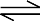 Als het evenwicht zich heeft ingesteld, is de druk in het reactievat 5,46·105 Pa.Hoe groot is Kp voor dit evenwicht bij deze temperatuur?A7,6·10—5 Pa—1B2,6·10—3 Pa—1C4,2·10—2 Pa—1D2,4·101 PaE3,8·102 PaF1,3·104 Pa14De snelheid van de reactie BrO3—  +  5 Br—  +  6 H+    3 Br2  +  3 H2O wordt onderzocht. In onderstaande tabel staan de resultaten van vier proeven met verschillende beginconcentraties en hun bijbehorende reactiesnelheden vermeld.Voor de reactiesnelheid geldt de formule s = k[BrO3—]x[Br—]y[H+]z.Wat zijn de waardes voor x, y en z?	x	y	zA	1	1	1B	1	1	2C	1	2	1D	1	5	6Analyse15Gootsteenontstopper is een oplossing van natriumhydroxide. Het gehalte aan natriumhydroxide in een gootsteenontstopper kan worden bepaald met behulp van een zogenoemde conductometrische titratie met zoutzuur. Tijdens zo’n titratie wordt het geleidingsvermogen van de oplossing gevolgd. Bij zo’n bepaling is 3,00 mL gootsteenontstopper in een maatkolf verdund tot 100 mL oplossing. Van deze oplossing is 15,00 mL getitreerd met zoutzuur. Het verloop van het geleidingsvermogen van de oplossing tijdens de titratie is weergegeven in onderstaand diagram, waarin het geleidingsvermogen van de oplossing is uitgezet tegen het aantal mmol toegevoegd H3O+.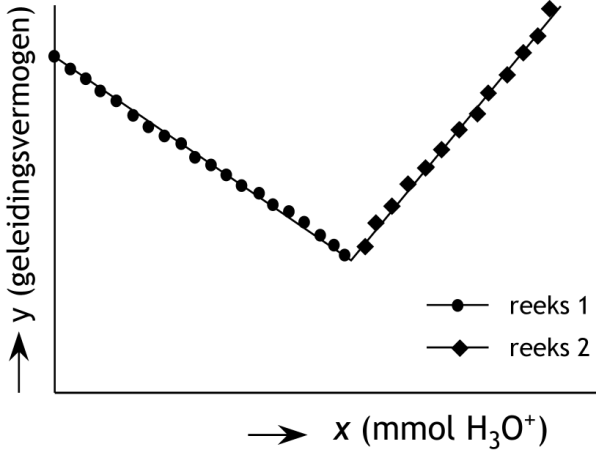 De punten in het diagram vóór het equivalentiepunt van de titratie (reeks 1) liggen op een rechte lijn met de vergelijking y = ‒ 2,603x + 4,319.De punten in het diagram na het equivalentiepunt van de titratie (reeks 2) liggen op een rechte lijn met de vergelijking y = 4,950x ‒ 3,027.Wat is de molariteit van het natriumhydroxide in de onderzochte gootsteenontstopper?A0,0216 MB0,324 MC0,973 MD2,16 ME6,48 M16Wat zie je in het 1H NMR spectrum van butanon?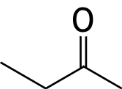 Aeen singlet, een doublet en een tripletBeen singlet, een triplet en een quadrupletCeen doublet en twee tripletsDeen doublet en een quadrupletEeen doublet en twee quadrupletsRekenen en thermochemieRekenen en thermochemieRekenen en thermochemie17Een kraan wordt elektrolytisch verchroomd met behulp van een oplossing van chroom(III)sulfaat. Het proces duurt 3,5 uur bij een stroomsterkte van 0,50 A.Hoeveel chroom is op de kraan aangebracht?Een kraan wordt elektrolytisch verchroomd met behulp van een oplossing van chroom(III)sulfaat. Het proces duurt 3,5 uur bij een stroomsterkte van 0,50 A.Hoeveel chroom is op de kraan aangebracht?Een kraan wordt elektrolytisch verchroomd met behulp van een oplossing van chroom(III)sulfaat. Het proces duurt 3,5 uur bij een stroomsterkte van 0,50 A.Hoeveel chroom is op de kraan aangebracht?AA0,019 g0,019 gBB0,057 g0,057 gCC0,17 g0,17 gDD1,1 g1,1 gEE3,4 g3,4 gFF10 g10 g18Welk gas heeft een dichtheid van 0,523 g dm—3 bij 100 C en 1,00 atm?Welk gas heeft een dichtheid van 0,523 g dm—3 bij 100 C en 1,00 atm?Welk gas heeft een dichtheid van 0,523 g dm—3 bij 100 C en 1,00 atm?AAargonargonargonBBkoolstofmonoöxidekoolstofmonoöxidekoolstofmonoöxideCCmethaan methaan methaan DDneonneonneonEEzuurstofzuurstofzuurstof19Een 12 M oplossing van een zuur heeft een dichtheid van 1,57 g mL—1. De oplossing bevat 75 massaprocent zuur. Van welk zuur is dit een oplossing?Een 12 M oplossing van een zuur heeft een dichtheid van 1,57 g mL—1. De oplossing bevat 75 massaprocent zuur. Van welk zuur is dit een oplossing?Een 12 M oplossing van een zuur heeft een dichtheid van 1,57 g mL—1. De oplossing bevat 75 massaprocent zuur. Van welk zuur is dit een oplossing?AACH3COOHCH3COOHCH3COOHBBHBrHBrHBrCCHClHClHClDDH3PO4H3PO4H3PO42020Voor de reactie O2(g)  +  4 e—    2 O2—(g) geldt ΔH = + 1902 kJ mol—1
en voor de reactie O—(g)  +  e—    O2—(g) geldt ΔH = + 844 kJ mol—1.Wat volgt hieruit voor de ΔH van reactie O(g)  +  e—    O—(g)?Voor de reactie O2(g)  +  4 e—    2 O2—(g) geldt ΔH = + 1902 kJ mol—1
en voor de reactie O—(g)  +  e—    O2—(g) geldt ΔH = + 844 kJ mol—1.Wat volgt hieruit voor de ΔH van reactie O(g)  +  e—    O—(g)?AA‒ 391 kJ mol—1‒ 391 kJ mol—1BB‒ 142 kJ mol—1‒ 142 kJ mol—1CC+ 107 kJ mol—1+ 107 kJ mol—1DD+ 560 kJ mol—1+ 560 kJ mol—1EE+ 1058 kJ mol—1+ 1058 kJ mol—1nr.keuzeletter(score)1234567891011121314151617181920totaal